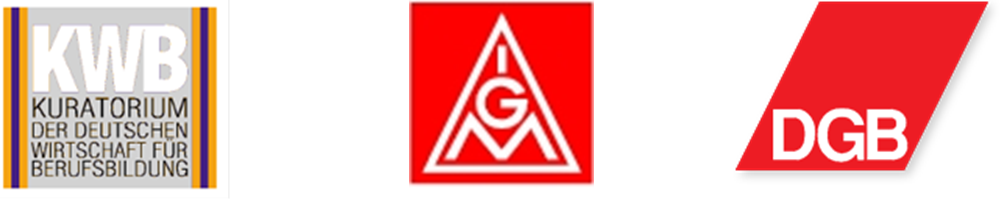 Entwurf (IGM 24.09.2013) BerufsbeschreibungAutomobilkaufleute übernehmen organisatorische und kaufmännische Aufgaben in Autohäusern, bei Auto- und Motorradimporteuren, Automobilherstellern sowie Auto- und Lkw-Verleihern. Zu ihren Tätigkeiten gehören Kundenberatung, Bearbeitung von Aufträgen, Vorbereitung von Unterlagen für den Verkauf, Erstellung von Abschlüssen und Rechnungen. Sie wirken an Marketingmaßnahmen mit und beschaffen bzw. verkaufen Kfz-Teile und Zubehör. Sie arbeiten in direktem Kundenkontakt, gleichzeitig sind viele Aufgaben im Büro zu erledigen. Durch ein solides kaufmännisches Wissen tragen sie dazu bei, einen wirtschaftlichen Betriebsablauf sowie die angestrebten Umsatzziele und Betriebsergebnisse zu sichern. EckdatenBerufsbezeichnung:		Automobilkaufmann / AutomobilkauffrauAusbildungsdauer:		3 JahreAusbildungsstruktur:		Monoberuf, Differenzierung durch SchwerpunkteQualifikationskatalog:		siehe AnlageZeitliche Gliederung:		ZeitrahmenmethodeUmweltschutz:			Standardposition + integrative BerücksichtigungWeitere PunkteGestreckte AbschlussprüfungBerufsgruppe „Handel – Einzelhandel“AnlageKatalog der Fertigkeiten, Kenntnisse und Fähigkeiten
(Qualifikationskatalog)Abschnitt ABerufsprofilgebende Fertigkeiten, Kenntnisse und Fähigkeiten KundendienstKunden empfangenTechnischen Service (Servicepakete) und Werkstattleistungen kundengerecht, zeitwertgerecht anbietenUnfallschäden abwickelnTerminplanung und Koordination vornehmenKostenvoranschläge erstellenAnforderungsbezogen Vermietung organisierenRechnungen erstellen und erläuternZahlungen entgegennehmen und verbuchensonstige Dienstleistungen/Servicemöglichkeiten (Reparaturfinanzierung, Hol & Bring Service, Fahrkarte für Bahn…)Gewährleistung/KulanzWerkstattdisposition/AbläufeAuskunft erteilen, auch in einer FremdspracheTeile- und Zubehör Lagerlogistik organisierenWarenannahmeMaterial ausgebenTeile- und Zubehör verkaufen/beratenRechnungen erstellenVerkaufspreise kalkulierenZahlungen entgegennehmen und verbuchenPräsentation von Zubehör (Gestaltung Regale)Fahrzeughandel Vertriebsformen und Absatzwege kennenAnkauf und Inzahlungnahme von FahrzeugenVerkaufs- und Beratungsgespräche führenProbefahrten organisierenAngebote erstellenVerkauf abwickelnFahrzeug ausliefern/ an Kunden übergebenKundenbindungFahrzeugtechnikFinanzdienstleistungen Zu Finanzierungs-, Leasing-, Garantie- und Versicherungsangeboten beraten und kundengerecht Verträge vorbereitenFlottenmanagement und weitere Mobilitätsdienstleistungen organisieren Marketing Wettbewerber beobachtenKundenzufriedenheitsstudien auswerten und einsetzenKundenbindungsmaßnahmen durchführenWerbung organisierenInternet und sozial Media betreuenVerkaufsfördermaßnahmen (Markteinführung/Events)spezielle betriebliche Konzepte (corporate identity)Einkauf und BeschaffungAngebote einholenFremdleistung einkaufen (wie z.B. lackieren, Fahrzeugaufbereitung, Zulassungsdienst)Beschaffung durchführenWarenannahmeDisposition vornehmenPersonalbezogene AufgabenBei der Entgeltabrechnung mitwirkenPersonalbeschaffung unterstützenPersonalbedarfs- und Einsatzplanung durchführenBei der Erstellung von Arbeitsverträgen sowie deren Beendigung mitwirkenMitbestimmungs- und Mitwirkungsrechte beachtenTarifliche Regelungen sowie arbeits- und sozialrechtliche Bestimmungen beachtenKaufmännische Steuerung und Kontrolle Rechnungswesen als Steuerungsinstrument nutzenKennzahlen ermitteln und auswertenStatistik erstellenRechnungslegung vornehmenKalkulation durchführenBuchführung vornehmenGeschäftsbriefe schreibenTerminplanungenBesprechungen führen und vorbereiten (Protokolle, Präsentation)MahnwesenInventurAbschnitt B Differenzierung in SchwerpunkteVertrieb / VertriebsassistenzNeu und GebrauchtwagenFinanzdienstleistungenMarketingFahrzeugtechnikWerkstattservice / ServiceassistenzWerkstattleistungenTeile und ZubehörEinkauf und BeschaffungWerkstattablaufKaufmännische Prozesse / Kaufmännische AssistenzKaufmännische Steuerung und KontrollePersonalwirtschaftAbschnitt CIntegrative Fertigkeiten, Kenntnisse und FähigkeitenDer Ausbildungsbetrieb Stellung, Rechtsform, Struktur, OrganisationProdukt- und Dienstleistungsangebot des AusbildungsbetriebesBerufsbildungArbeits-, sozial-, mitbestimmungsrechtliche und tarifrechtliche VorschriftenBranchenspezifische rechtliche Vorschriften Sicherheit und GesundheitsschutzUmweltschutz ArbeitsorganisationArbeits- und Selbstorganisation, OrganisationsmittelArbeitsplatzergonomieDatenschutz und DatensicherheitQualitätsorientiertes Handeln in ProzessenBürowirtschaftliche AbläufePosteingang und -ausgangInformationsmanagement und –verarbeitungTerminkoordination und -planung TelefonierenGeschäftsbriefeProtokolleInformation, Kommunikation, KooperationInformationsbeschaffung und Umgang mit InformationenInterne und externe KommunikationKooperation und TeamarbeitAnwenden einer Fremdsprache bei FachaufgabenInformations- und KommunikationssystemeInformationstechnologie und insbesondere branchenspezifische ITK-SystemeUmgang mit neuen MedienAutomobilkaufmann / Automobilkauffrau - EckwertevorschlagAutomobilkaufmann / Automobilkauffrau Eckwertekonzept